Приложение 1Методические рекомендации по организации и проведению 
Дня самарской символики 17.07.2020В Самарской области реализуется множество проектов, ориентированных на сохранение патриотических ценностей среди молодежи. Самарская область обладает государственными символами – флагом, гербом и гимном. В соответствии с Законом Самарской области 
от 10 ноября 2014 года №104-ГД «О памятных датах Самарской области» 
17 июля установлена памятная дата – День самарской символики. Предполагается провести серию мероприятий, посвященные данному событию, которые помогут сформировать у молодежи представление о государственных символах Самарской области их истории и значении. Изучение символов региона содействует самоопределению личности, созданию условий для ее реализации; формированию гражданина, интегрированного в современное общество и нацеленного на его совершенствование и развитие.Программа проведения мероприятия нацелена на то, чтобы охватить максимальное количество молодых людей на территориях всех муниципальных образований Самарской области.Все мероприятия, приуроченные к празднованию Дня самарской символики необходимо проводить в строгом соответствии с санитарно-эпидемиологическими ограничениями в связи с эпидемией новой короновирусной инфекции (COVID-19), действующими в Самарской области.Предлагается провести на территории муниципальных образований тематическую пешеходную экскурсию, а также несколько активностей предложенных из списка:Творческий конкурс на тему: «Самарская символика». 
Онлайн-конкурс рисунков или стихотворений внутри муниципальных образований с хештегом #самарскаясимволика;Фотовыставка фотографий с изображением видов Самарской области 
и самарской символики;Проведение тематического онлайн-квиза;Кинопоказ фильмов, снятых в Самарской области или показ документального фильма о Самарской области на открытом пространстве;Создание видео-роликов под гимн Самарской области, который будет включать кадры красивых мест и символов Самарской области;Проведение выставок арт-объектов, рисунков, поделок handmade 
на тему «Символы Самарского края» или «Бренды региона»;Проведение встреч с историками, краеведами, представителями туристической отрасли и другими специалистами;Иные мероприятия по решению муниципального образования.Методические рекомендации по проведению пешеходной 
тематической экскурсииВ рамках празднования Дня самарской символики 17 июля 2020 года предлагается в муниципальных образованиях Самарской области проведение пешеходной тематической экскурсии.Дата проведения: 17 июля 2020 года.Рекомендованное количество участников: не более 20 человек. Маршрут тематической пешеходной экскурсии может включать основные достопримечательности муниципального образования (памятники, музеи, исторические здания содержащие символы Самарской области 
или вашего муниципального образования). Провести экскурсию необходимо 
с учетом всех санитарно-эпидемиологических предписаний. Время и место проведения экскурсии определяются самостоятельно. Просим предоставить информацию о времени и месте проведения в срок 
до 16 июля 2020 года по электронному адресу: stacenkona@gmail.com.Методические рекомендации по организации и проведению творческого конкурса на тему: «Самарская символика»Творческий конкурс «Самарская символика» (далее – конкурс) проводится в формате онлайн, в рамках которого участники рисуют самарские пейзажи, читают стихи или отрывки из произведений про Самарскую область, фотографируют и записывают на видео и публикуют в социальных сетях 
с хэштегом #самарскаясимволика. Принять участие в конкурсе может любой желающий. Для участия 
в конкурсе необходимо опубликовать рисунок или видеоролик в одной 
из социальных сетей (vk.com или Instagram.com), указать официальный хэштег #самарскаясимволика. Сроки проведения конкурса: с 17 по 19 июля 2020 года (включительно).Алгоритм проведения конкурса:Задача организаторов в рамках проведения конкурса – анонсировать 
на доступных информационных ресурсах о проведении данного мероприятия. Количество участников конкурса неограниченно. Рекомендуется обеспечить информационный охват для достижения не менее 10 публикаций под хэштегом #самарскаясимволика от муниципального района. Организатор сам выбирает информационные площадки и формат анонсирования конкурса. Для информирования целевой аудитории и приглашения к участию 
в конкурсе, рекомендуется направить информацию по общественным молодежным, патриотическим, волонтерским организациям муниципального района. Рекомендации по участию в конкурсе:Для участия в конкурсе необходимо опубликовать рисунок 
с самарскими пейзажами или опубликовать видеозапись с прочтением стихов, отрывков из произведений про Самарскую область или символику. 
Для размещения видеозаписей рекомендуется использовать широко известные и популярные интернет площадки Вконтакте или Инстаграм. Публикация должна содержать следующую информацию:- название произведения;- указание автора произведения (в случае, если это стихотворение, рисунок должен быть авторским);- название муниципального района (населенного пункта);- официальный хэштег #самарскаясимволика. Публикация не должна быть закрыта настройками приватности 
и должна находиться в открытом доступе в течение проведения Конкурса. Фотографию рисунка рекомендуется делать в горизонтальном положении. Видеозапись рекомендуется делать с использованием штатива или другим устройством фиксации камеры горизонтальным расположением кадра. Методические рекомендации по организации и проведению Фотовыставки с лучшими фотографиями Самарской областиВ рамках проведения серии мероприятий, посвященных празднованию Дня самарской символики на территории муниципальных образований Самарской области, предлагается организовать фотовыставку (далее – акция). Участвующие в акции работы должны изображать природу, достопримечательности, символику Самарской области или вашего муниципального образования.Цель акции: Знакомство с историей, достопримечательностями, природой Самарской области. Формирование представлений о регионе и его символике.Формат проведения: Фотографии можно расположить на улице или организовать онлайн-выставку. К фотографиям должно прилагаться описание – где, кем, когда была сделана фотография, какое место изображено.Сроки проведения акции: с 17 по 24 июля 2020 г.Количество представленных на акции работ: не менее 15 штук.Алгоритм проведения акции:Задача организатора в рамках акции – анонсировать и широко осветить на доступных информационных ресурсах акцию. Организатор самостоятельно определяет информационные площадки (интернет-рессурсы, социальные сети и т.д.) и формат анонсирования.Для привлечения к участию в акции молодежи Самарской области, рекомендуется направить информацию по общественным, патриотическим, студенческим, молодежным, волонтерским и другим организациям.Рекомендации по формату проведения акции организаторы принимают с учетом эпидемиологической ситуации и принятых нормативных актов.В случае проведения акции в офлайн-режиме, стенды с работами участников выставляются на обязательном расстоянии друг от друга -  
1,5 метра, для соблюдения социальной дистанции.Фотографии должны быть хорошего качества. Размер представляемой работы должен быть не меньше формата А4 (210×297 мм).  Онлайн – фотовыставка организуется на информационном ресурсе организатора.Работы должны быть уникальными и ранее не являться участниками других конкурсов, выставок и т.д.Методические рекомендации по организации и проведении тематического онлайн-квиза для молодежиДанные методические рекомендации определяют подход к проведению тематического онлайн-квиза (далее – онлайн-квиз), посвященного празднованию Дня самарской символики. Цель проведения онлайн-квиза: повышение узнаваемости символов Самарской области, знаменитых личностей, архитектуры 
и искусства региона. Задача организаторов: широкое информационное освещение онлайн-квиза с помощью групп в социальных сетях. Набор заявок может быть осуществлен при помощи личных сообщений в группе. Для этого участники должны написать название своей команды и перечислить ФИО участников. Проведение онлайн-квиза может быть осуществлено с помощью онлайн-платформы ZOOM. Конференцию создают организаторы и рассылают ссылки для входа всем участникам-командам. Также для ответов участников создается гугл-форма, которая рассылается участникам заблаговременно перед началом каждого блока. Гугл-форму участники должны отправить 
в течение 10 секунд после окончания блока, до оглашения правильного ответа. Вопросы транслируются на экране у команд, ведущий параллельно читает вопросы и засекает определенное время для ответов участников. Онлайн-квиз состоит из 4 тематических блоков (символика, архитектура, личности, искусство) с выбором вопроса и открытым ответом. Главная задача – правильно ответить на максимальное количество вопросов. Количество участников игры: 4-7 команд по 3-4 человека. Принять участие в онлайн-квизе можно по предварительной регистрации своей команды. Время проведения игры: 60-80 минут. Презентация с вопросами онлайн-квиза прилагается к сообщению.Пример гугл-формы: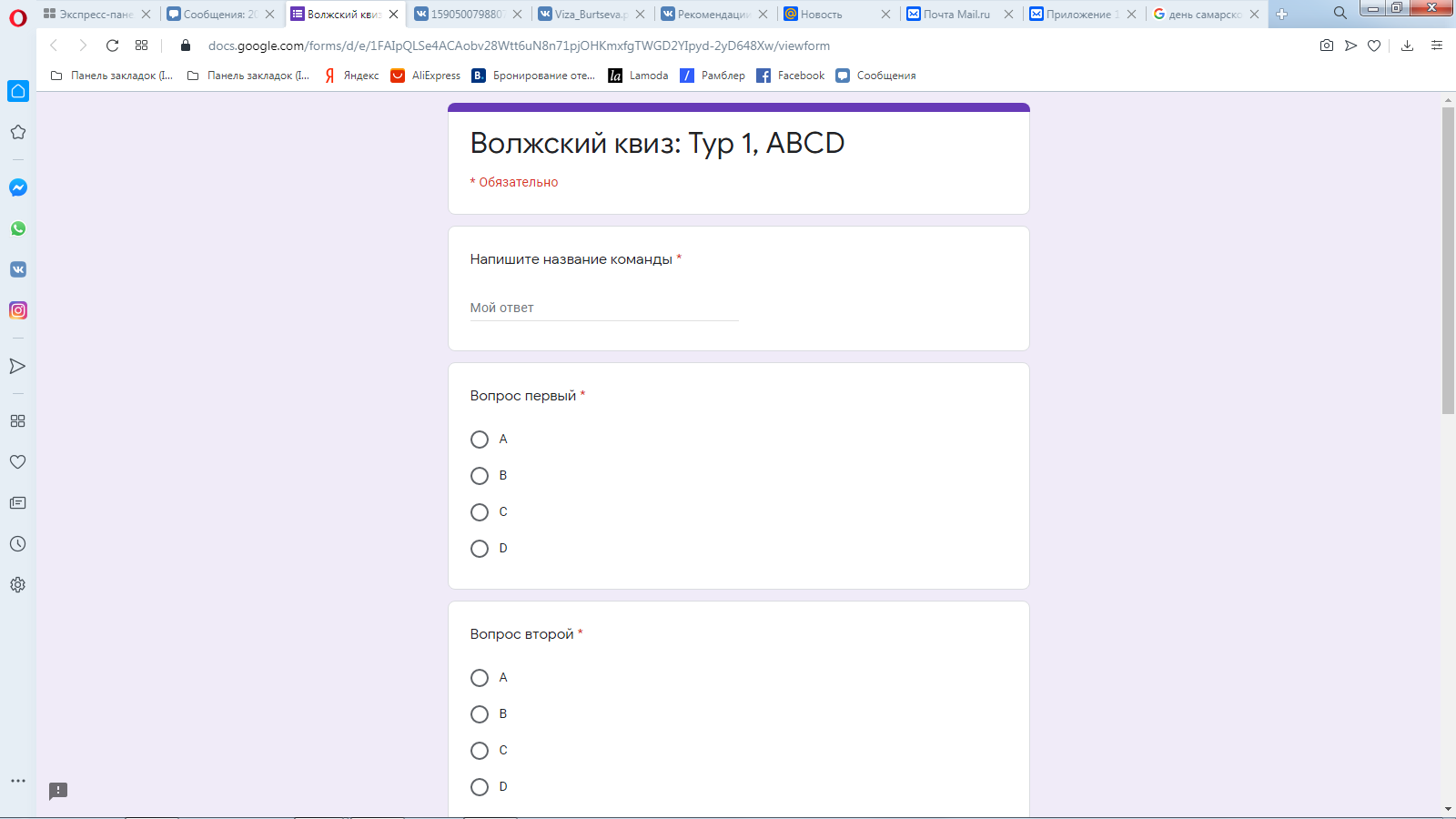 Методические рекомендации организации кинопоказа, посвященного празднованию Дня самарской символикиДанные методические рекомендации определяют проведение кинопоказа на открытом воздухе для молодежи, посвященных празднованию Дня самарской символики. Цель: показать, что Самарский край – это красивое и излюбленное место режиссеров со всей страны, которые показывают все богатство 
и многогранность нашего региона.Для трансляции фильма можно использовать проектор, который может выводить картину на стену здания. Для качественного изображения картинки и в целях избежания теплового удара мероприятие стоит проводить в вечернее время после 20:00 с учетом всех санитарно-эпидемиологических предписаний. Методические рекомендации по созданию видео-ролика, посвященного празднованию Дня самарской символикиДанные методические рекомендации определяют подход к созданию информационно-просветительских видео-роликов, посвященных празднованию Дня самарской символики. Цель: поддержка и популяризация положительного образа Самарской области в сети Интернет.Главная задача данных видео-роликов – показать кадры живописных мест Самаркой области, достопримечательности, памятники культуры, кадры фотовыставок, мероприятий, проводимых в ваших муниципальных образованиях. Также стоит отметить, что необходимо использовать символы (герб, флаг, гимн) при создании и монтаже видео. Видео необходимо распространять по средствам сети Интернет 
в социальных сетях. Данные видео-ролики должны получить широкое информационное освещение. Длительность видео не более 3 минут. Методические рекомендации по организации и проведению выставок арт-объектов, рисунков, поделок handmade на тему 
«Символы Самарского края» или «Бренды региона» Данные методические рекомендации определяют подход к проведению выставки арт-объектов, рисунков, поделок handmade на тему «Символы Самарского края» или «Бренды региона» (далее – выставка). Участвующие 
в выставке работы должны представлять природу, достопримечательности, символику Самарской области.Цель: Проявление участниками любви к региону путем демонстрации творческих способностей на тематику символов Самарской области.Формат проведения: Выставку арт-объектов, поделок handmade 
и рисунков можно расположить на улице. Представленные на выставке произведения могут быть различными, но объединять их должно одно – символы Самарской области. К произведению должно прилагаться описание (авторство, название, место, изображенное на произведении). Сроки проведения выставки: с 17 по 19 июля 2020 года (включительно). Работа выставки может быть продолжена.Количество представленных на выставке работ: не менее 10 штук. Алгоритм проведения выставки:Задача организатора в рамках выставки – анонсировать и широко освещать на доступных информационных ресурсах работы выставки. Организатор самостоятельно определяет информационные площадки (интернет-рессурсы, социальные сети и т.д.) и формат анонсирования выставки.Для привлечения к участию в выставке молодежи муниципального района, рекомендуется направить информацию по общественным, патриотическим, студенческим, молодежным, волонтерским и другим организациям.Стенды с работами участников выставки выставляются на социально-безопасном расстоянии друг от друга - 1,5 метра, для соблюдения дистанции.Методические рекомендации по организации и проведению встреч 
с историками, представителями туристической отрасли и другими специалистами на территории муниципальных образованийМетодические рекомендации в целях проведения муниципальными образованиями встречи с историками, представителями туристической отрасли и другими специалистами (далее – встреча). Цель встречи: Знакомство с историей, достопримечательностями, известными личностями Самарской области и муниципальных образований. Формирование представлений о регионе и его символике.Формат проведения: Встреча на открытом воздухе, длительность встречи – от 1 часа до 1,5 часов.Сроки проведения встречи: один день в период с 16 по 20 июля 2020 года.Количество участников: не более 20 человек с соблюдением санитарно-эпидемиологических предписаний, в том числе с соблюдением социальной дистанции. Алгоритм проведения встречи:Задача организатора в рамках встречи – анонсировать и широко освещать на доступных информационных ресурсах материалы о встрече. Организатор самостоятельно определяет информационные площадки (интернет-ресурсы, социальные сети и т.д.) и формат анонсирования встречи.Для привлечения к участию молодежи Самарской области во встрече, рекомендуется направить информацию по общественным, патриотическим, студенческим, молодежным, волонтерским и другим организациям.Организатор самостоятельно выбирает кандидатуру приглашенного гостя и взаимодействует с ним.Приглашенный гость должен выбираться из числа представителей туристической отрасли, исторической направленности, специалистов 
по краеведению и т.д.Иные мероприятия, приуроченные к празднованию 
Дня самарской символикиПо решению муниципального образования могут быть проведены иные мероприятия (акции, тематические квесты, информационно-просветительские видеоролики, лекции, викторины, флешмобы в социальных сетях, автопробеги и т.д.) приуроченные к празднованию Дня самарской символики 
не включенные в методические рекомендации. Проведение мероприятий нацелено на то, чтобы охватить максимальное количество молодых людей на территориях всех муниципальных образований Самарской области.Все мероприятия, приуроченные к празднованию Дня самарской символики необходимо проводить в строгом соответствии с санитарно-эпидемиологическими ограничениями в связи с эпидемией новой короновирусной инфекции (COVID-19), действующими в Самарской области.